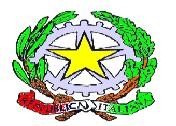 Ministero dell’IstruzioneUfficio Scolastico Regionale per il LazioISTITUTO COMPRENSIVO STATALE ESPERIASede centrale e segreteria: Esperia (FR) Via San Rocco, 5  CAP 03045 – Tel. 0776938023 – Fax 0776938135 - web: www.icesperia.itCodice Fiscale: 81004630604 - Codice Meccanografico: FRIC80300L - Codice Univoco Ufficio: UF24U1 - Codice Attività: 853110 E-mail: fric80300l@istruzione.it - PEC: fric80300l@pec.istruzione.it,IBAN C/C Bancario: IT42Z0537274370000010175263 – C/C Postale dell’Istituto 1029426440Esperia ……………………….Il Consiglio di classe                                                                                    Il Dirigente Scolastico*Legenda**Religione - Attività alternativeDocumento di valutazione - Scuola PrimariaPlesso ………..                                          ANNO SCOLASTICO 2021-2022 - ….QUADRIMESTRE ALUNNO/A :   ………………..-	CLASSE : IV    sez. ……..Documento di valutazione - Scuola PrimariaPlesso ………..                                          ANNO SCOLASTICO 2021-2022 - ….QUADRIMESTRE ALUNNO/A :   ………………..-	CLASSE : IV    sez. ……..Documento di valutazione - Scuola PrimariaPlesso ………..                                          ANNO SCOLASTICO 2021-2022 - ….QUADRIMESTRE ALUNNO/A :   ………………..-	CLASSE : IV    sez. ……..Documento di valutazione - Scuola PrimariaPlesso ………..                                          ANNO SCOLASTICO 2021-2022 - ….QUADRIMESTRE ALUNNO/A :   ………………..-	CLASSE : IV    sez. ……..Documento di valutazione - Scuola PrimariaPlesso ………..                                          ANNO SCOLASTICO 2021-2022 - ….QUADRIMESTRE ALUNNO/A :   ………………..-	CLASSE : IV    sez. ……..Documento di valutazione - Scuola PrimariaPlesso ………..                                          ANNO SCOLASTICO 2021-2022 - ….QUADRIMESTRE ALUNNO/A :   ………………..-	CLASSE : IV    sez. ……..Documento di valutazione - Scuola PrimariaPlesso ………..                                          ANNO SCOLASTICO 2021-2022 - ….QUADRIMESTRE ALUNNO/A :   ………………..-	CLASSE : IV    sez. ……..Documento di valutazione - Scuola PrimariaPlesso ………..                                          ANNO SCOLASTICO 2021-2022 - ….QUADRIMESTRE ALUNNO/A :   ………………..-	CLASSE : IV    sez. ……..Documento di valutazione - Scuola PrimariaPlesso ………..                                          ANNO SCOLASTICO 2021-2022 - ….QUADRIMESTRE ALUNNO/A :   ………………..-	CLASSE : IV    sez. ……..Documento di valutazione - Scuola PrimariaPlesso ………..                                          ANNO SCOLASTICO 2021-2022 - ….QUADRIMESTRE ALUNNO/A :   ………………..-	CLASSE : IV    sez. ……..Documento di valutazione - Scuola PrimariaPlesso ………..                                          ANNO SCOLASTICO 2021-2022 - ….QUADRIMESTRE ALUNNO/A :   ………………..-	CLASSE : IV    sez. ……..Documento di valutazione - Scuola PrimariaPlesso ………..                                          ANNO SCOLASTICO 2021-2022 - ….QUADRIMESTRE ALUNNO/A :   ………………..-	CLASSE : IV    sez. ……..Documento di valutazione - Scuola PrimariaPlesso ………..                                          ANNO SCOLASTICO 2021-2022 - ….QUADRIMESTRE ALUNNO/A :   ………………..-	CLASSE : IV    sez. ……..MATERIAObiettivi oggetto di valutazioneObiettivi oggetto di valutazioneObiettivi oggetto di valutazioneObiettivi oggetto di valutazioneObiettivi oggetto di valutazione*In via di prima acquisizione*In via di prima acquisizione*Base*Base*Intermedio*Intermedio*Avanzato     ITALIANO(1^e 2^quadrimestre)ASCOLTO E PARLATOComprendere messaggi di diverso tipo.Riferire esperienze personali ed esporre un argomento rispettando l’ordine cronologico e logico.Interagire nelle diverse situazioni comunicativeASCOLTO E PARLATOComprendere messaggi di diverso tipo.Riferire esperienze personali ed esporre un argomento rispettando l’ordine cronologico e logico.Interagire nelle diverse situazioni comunicativeASCOLTO E PARLATOComprendere messaggi di diverso tipo.Riferire esperienze personali ed esporre un argomento rispettando l’ordine cronologico e logico.Interagire nelle diverse situazioni comunicativeASCOLTO E PARLATOComprendere messaggi di diverso tipo.Riferire esperienze personali ed esporre un argomento rispettando l’ordine cronologico e logico.Interagire nelle diverse situazioni comunicativeASCOLTO E PARLATOComprendere messaggi di diverso tipo.Riferire esperienze personali ed esporre un argomento rispettando l’ordine cronologico e logico.Interagire nelle diverse situazioni comunicative     ITALIANO(1^e 2^quadrimestre)LETTURA E COMPRENSIONEUtilizzare abilità funzionali allo studio: individuarenei testi scritti informazioni utili per l’apprendimento di un argomento dato e metterle in relazione.Sintetizzare le informazioni, in funzione anche dell’esposizione orale e dell’acquisizione della  terminologia specifica.Memorizzare testi di vario tipo.LETTURA E COMPRENSIONEUtilizzare abilità funzionali allo studio: individuarenei testi scritti informazioni utili per l’apprendimento di un argomento dato e metterle in relazione.Sintetizzare le informazioni, in funzione anche dell’esposizione orale e dell’acquisizione della  terminologia specifica.Memorizzare testi di vario tipo.LETTURA E COMPRENSIONEUtilizzare abilità funzionali allo studio: individuarenei testi scritti informazioni utili per l’apprendimento di un argomento dato e metterle in relazione.Sintetizzare le informazioni, in funzione anche dell’esposizione orale e dell’acquisizione della  terminologia specifica.Memorizzare testi di vario tipo.LETTURA E COMPRENSIONEUtilizzare abilità funzionali allo studio: individuarenei testi scritti informazioni utili per l’apprendimento di un argomento dato e metterle in relazione.Sintetizzare le informazioni, in funzione anche dell’esposizione orale e dell’acquisizione della  terminologia specifica.Memorizzare testi di vario tipo.LETTURA E COMPRENSIONEUtilizzare abilità funzionali allo studio: individuarenei testi scritti informazioni utili per l’apprendimento di un argomento dato e metterle in relazione.Sintetizzare le informazioni, in funzione anche dell’esposizione orale e dell’acquisizione della  terminologia specifica.Memorizzare testi di vario tipo.     ITALIANO(1^e 2^quadrimestre)SCRITTURAProdurre e rielaborare testi con caratteristiche diverse.Scrivere rispettando le convenzioni ortografiche e grammaticali.SCRITTURAProdurre e rielaborare testi con caratteristiche diverse.Scrivere rispettando le convenzioni ortografiche e grammaticali.SCRITTURAProdurre e rielaborare testi con caratteristiche diverse.Scrivere rispettando le convenzioni ortografiche e grammaticali.SCRITTURAProdurre e rielaborare testi con caratteristiche diverse.Scrivere rispettando le convenzioni ortografiche e grammaticali.SCRITTURAProdurre e rielaborare testi con caratteristiche diverse.Scrivere rispettando le convenzioni ortografiche e grammaticali.     ITALIANO(1^e 2^quadrimestre)ACQUISIZIONE ED ESPANSIONE DEL LESSICO RECETTIVO E PRODUTTIVOArricchire il patrimonio lessicale attraverso attività comunicative orali, di lettura e di scrittura e attivando la conoscenza delle principali relazioni di significato tra le parole (somiglianze, differenze, appartenenza a un campo semantico).ACQUISIZIONE ED ESPANSIONE DEL LESSICO RECETTIVO E PRODUTTIVOArricchire il patrimonio lessicale attraverso attività comunicative orali, di lettura e di scrittura e attivando la conoscenza delle principali relazioni di significato tra le parole (somiglianze, differenze, appartenenza a un campo semantico).ACQUISIZIONE ED ESPANSIONE DEL LESSICO RECETTIVO E PRODUTTIVOArricchire il patrimonio lessicale attraverso attività comunicative orali, di lettura e di scrittura e attivando la conoscenza delle principali relazioni di significato tra le parole (somiglianze, differenze, appartenenza a un campo semantico).ACQUISIZIONE ED ESPANSIONE DEL LESSICO RECETTIVO E PRODUTTIVOArricchire il patrimonio lessicale attraverso attività comunicative orali, di lettura e di scrittura e attivando la conoscenza delle principali relazioni di significato tra le parole (somiglianze, differenze, appartenenza a un campo semantico).ACQUISIZIONE ED ESPANSIONE DEL LESSICO RECETTIVO E PRODUTTIVOArricchire il patrimonio lessicale attraverso attività comunicative orali, di lettura e di scrittura e attivando la conoscenza delle principali relazioni di significato tra le parole (somiglianze, differenze, appartenenza a un campo semantico).     ITALIANO(1^e 2^quadrimestre)ELEMENTI DI GRAMMATICA E RIFLESSIONE SUGLI USI DELLA LINGUA Riconoscere le principali categorie morfologiche e sintatticheELEMENTI DI GRAMMATICA E RIFLESSIONE SUGLI USI DELLA LINGUA Riconoscere le principali categorie morfologiche e sintatticheELEMENTI DI GRAMMATICA E RIFLESSIONE SUGLI USI DELLA LINGUA Riconoscere le principali categorie morfologiche e sintatticheELEMENTI DI GRAMMATICA E RIFLESSIONE SUGLI USI DELLA LINGUA Riconoscere le principali categorie morfologiche e sintatticheELEMENTI DI GRAMMATICA E RIFLESSIONE SUGLI USI DELLA LINGUA Riconoscere le principali categorie morfologiche e sintatticheINGLESEASCOLTO - (LISTENING) (1^e 2^quadrimestre)Comprendere semplici istruzioni, espressioni, frasi e brevi dialoghi di uso quotidiano, se pronunciati chiaramente, e identificare il tema generale di un discorso in cui si parla di argomenti conosciuti.Comprendere brevi testi multimediali identificandone parole chiave e il senso generale.ASCOLTO - (LISTENING) (1^e 2^quadrimestre)Comprendere semplici istruzioni, espressioni, frasi e brevi dialoghi di uso quotidiano, se pronunciati chiaramente, e identificare il tema generale di un discorso in cui si parla di argomenti conosciuti.Comprendere brevi testi multimediali identificandone parole chiave e il senso generale.ASCOLTO - (LISTENING) (1^e 2^quadrimestre)Comprendere semplici istruzioni, espressioni, frasi e brevi dialoghi di uso quotidiano, se pronunciati chiaramente, e identificare il tema generale di un discorso in cui si parla di argomenti conosciuti.Comprendere brevi testi multimediali identificandone parole chiave e il senso generale.ASCOLTO - (LISTENING) (1^e 2^quadrimestre)Comprendere semplici istruzioni, espressioni, frasi e brevi dialoghi di uso quotidiano, se pronunciati chiaramente, e identificare il tema generale di un discorso in cui si parla di argomenti conosciuti.Comprendere brevi testi multimediali identificandone parole chiave e il senso generale.ASCOLTO - (LISTENING) (1^e 2^quadrimestre)Comprendere semplici istruzioni, espressioni, frasi e brevi dialoghi di uso quotidiano, se pronunciati chiaramente, e identificare il tema generale di un discorso in cui si parla di argomenti conosciuti.Comprendere brevi testi multimediali identificandone parole chiave e il senso generale.INGLESEPARLATO - (SPEAKING) (1^e 2^quadrimestre)Dialogare o argomentare utilizzando lessico e strutture linguistiche note.Interagire, in modo comprensibile con un compagno o un adulto con cui si ha familiarità, utilizzando espressioni e frasi adatte alla situazione.PARLATO - (SPEAKING) (1^e 2^quadrimestre)Dialogare o argomentare utilizzando lessico e strutture linguistiche note.Interagire, in modo comprensibile con un compagno o un adulto con cui si ha familiarità, utilizzando espressioni e frasi adatte alla situazione.PARLATO - (SPEAKING) (1^e 2^quadrimestre)Dialogare o argomentare utilizzando lessico e strutture linguistiche note.Interagire, in modo comprensibile con un compagno o un adulto con cui si ha familiarità, utilizzando espressioni e frasi adatte alla situazione.PARLATO - (SPEAKING) (1^e 2^quadrimestre)Dialogare o argomentare utilizzando lessico e strutture linguistiche note.Interagire, in modo comprensibile con un compagno o un adulto con cui si ha familiarità, utilizzando espressioni e frasi adatte alla situazione.PARLATO - (SPEAKING) (1^e 2^quadrimestre)Dialogare o argomentare utilizzando lessico e strutture linguistiche note.Interagire, in modo comprensibile con un compagno o un adulto con cui si ha familiarità, utilizzando espressioni e frasi adatte alla situazione.INGLESELETTURA - (READING) (1^e 2^quadrimestre)Leggere e comprendere brevi e semplici testi, accompagnati preferibilmente da supporti visivi, cogliendo il loro significato globale e identificandone parole e frasi familiari.LETTURA - (READING) (1^e 2^quadrimestre)Leggere e comprendere brevi e semplici testi, accompagnati preferibilmente da supporti visivi, cogliendo il loro significato globale e identificandone parole e frasi familiari.LETTURA - (READING) (1^e 2^quadrimestre)Leggere e comprendere brevi e semplici testi, accompagnati preferibilmente da supporti visivi, cogliendo il loro significato globale e identificandone parole e frasi familiari.LETTURA - (READING) (1^e 2^quadrimestre)Leggere e comprendere brevi e semplici testi, accompagnati preferibilmente da supporti visivi, cogliendo il loro significato globale e identificandone parole e frasi familiari.LETTURA - (READING) (1^e 2^quadrimestre)Leggere e comprendere brevi e semplici testi, accompagnati preferibilmente da supporti visivi, cogliendo il loro significato globale e identificandone parole e frasi familiari.INGLESESCRITTURA - (WRITING) (1^e 2^quadrimestre)Scrivere in forma comprensibile messaggi semplici e brevi per presentarsi, per fare gli auguri, per ringraziare o invitare qualcuno, per chiedere o dare notizie ecc.SCRITTURA - (WRITING) (1^e 2^quadrimestre)Scrivere in forma comprensibile messaggi semplici e brevi per presentarsi, per fare gli auguri, per ringraziare o invitare qualcuno, per chiedere o dare notizie ecc.SCRITTURA - (WRITING) (1^e 2^quadrimestre)Scrivere in forma comprensibile messaggi semplici e brevi per presentarsi, per fare gli auguri, per ringraziare o invitare qualcuno, per chiedere o dare notizie ecc.SCRITTURA - (WRITING) (1^e 2^quadrimestre)Scrivere in forma comprensibile messaggi semplici e brevi per presentarsi, per fare gli auguri, per ringraziare o invitare qualcuno, per chiedere o dare notizie ecc.SCRITTURA - (WRITING) (1^e 2^quadrimestre)Scrivere in forma comprensibile messaggi semplici e brevi per presentarsi, per fare gli auguri, per ringraziare o invitare qualcuno, per chiedere o dare notizie ecc.CULTURA E CIVILTÀ(1^e 2^quadrimestre)Individuare somiglianze e differenze tra la nostra cultura e quella anglosassone attraverso usi e costumi dei Paesi anglofoni.CULTURA E CIVILTÀ(1^e 2^quadrimestre)Individuare somiglianze e differenze tra la nostra cultura e quella anglosassone attraverso usi e costumi dei Paesi anglofoni.CULTURA E CIVILTÀ(1^e 2^quadrimestre)Individuare somiglianze e differenze tra la nostra cultura e quella anglosassone attraverso usi e costumi dei Paesi anglofoni.CULTURA E CIVILTÀ(1^e 2^quadrimestre)Individuare somiglianze e differenze tra la nostra cultura e quella anglosassone attraverso usi e costumi dei Paesi anglofoni.CULTURA E CIVILTÀ(1^e 2^quadrimestre)Individuare somiglianze e differenze tra la nostra cultura e quella anglosassone attraverso usi e costumi dei Paesi anglofoni.RIFLESSIONE SULLA LINGUA E SULL’APPRENDIMENTOOsservare parole ed espressioni nei contesti d’uso e coglierne i rapporti di significato ( 1° quadrimestre).Osservare la struttura delle frasi e mettere in relazione costrutti e intenzioni comunicative ( 2° quadrimestre).RIFLESSIONE SULLA LINGUA E SULL’APPRENDIMENTOOsservare parole ed espressioni nei contesti d’uso e coglierne i rapporti di significato ( 1° quadrimestre).Osservare la struttura delle frasi e mettere in relazione costrutti e intenzioni comunicative ( 2° quadrimestre).RIFLESSIONE SULLA LINGUA E SULL’APPRENDIMENTOOsservare parole ed espressioni nei contesti d’uso e coglierne i rapporti di significato ( 1° quadrimestre).Osservare la struttura delle frasi e mettere in relazione costrutti e intenzioni comunicative ( 2° quadrimestre).RIFLESSIONE SULLA LINGUA E SULL’APPRENDIMENTOOsservare parole ed espressioni nei contesti d’uso e coglierne i rapporti di significato ( 1° quadrimestre).Osservare la struttura delle frasi e mettere in relazione costrutti e intenzioni comunicative ( 2° quadrimestre).RIFLESSIONE SULLA LINGUA E SULL’APPRENDIMENTOOsservare parole ed espressioni nei contesti d’uso e coglierne i rapporti di significato ( 1° quadrimestre).Osservare la struttura delle frasi e mettere in relazione costrutti e intenzioni comunicative ( 2° quadrimestre).STORIA(1^e 2^quadrimestre)USO DELLE FONTI E ORGANIZZAZIONE DELLE INFORMAZIONIRicavare informazioni da fonti di diverso tipo.Riconoscere relazioni di successione e contemporaneità e periodizzazioniUSO DELLE FONTI E ORGANIZZAZIONE DELLE INFORMAZIONIRicavare informazioni da fonti di diverso tipo.Riconoscere relazioni di successione e contemporaneità e periodizzazioniUSO DELLE FONTI E ORGANIZZAZIONE DELLE INFORMAZIONIRicavare informazioni da fonti di diverso tipo.Riconoscere relazioni di successione e contemporaneità e periodizzazioniUSO DELLE FONTI E ORGANIZZAZIONE DELLE INFORMAZIONIRicavare informazioni da fonti di diverso tipo.Riconoscere relazioni di successione e contemporaneità e periodizzazioniUSO DELLE FONTI E ORGANIZZAZIONE DELLE INFORMAZIONIRicavare informazioni da fonti di diverso tipo.Riconoscere relazioni di successione e contemporaneità e periodizzazioniSTORIA(1^e 2^quadrimestre)STRUMENTI CONCETTUALIIndividuare analogie e differenze attraverso il confronto tra quadri storico-sociali diversi lontani nello spazio e nel tempo.STRUMENTI CONCETTUALIIndividuare analogie e differenze attraverso il confronto tra quadri storico-sociali diversi lontani nello spazio e nel tempo.STRUMENTI CONCETTUALIIndividuare analogie e differenze attraverso il confronto tra quadri storico-sociali diversi lontani nello spazio e nel tempo.STRUMENTI CONCETTUALIIndividuare analogie e differenze attraverso il confronto tra quadri storico-sociali diversi lontani nello spazio e nel tempo.STRUMENTI CONCETTUALIIndividuare analogie e differenze attraverso il confronto tra quadri storico-sociali diversi lontani nello spazio e nel tempo.STORIA(1^e 2^quadrimestre)PRODUZIONE ORALE E SCRITTEEsporre oralmente e per iscritto gliargomenti studiati ricorrendo in modo sempre più pertinente ai concetti e al lessico propri della Storia.PRODUZIONE ORALE E SCRITTEEsporre oralmente e per iscritto gliargomenti studiati ricorrendo in modo sempre più pertinente ai concetti e al lessico propri della Storia.PRODUZIONE ORALE E SCRITTEEsporre oralmente e per iscritto gliargomenti studiati ricorrendo in modo sempre più pertinente ai concetti e al lessico propri della Storia.PRODUZIONE ORALE E SCRITTEEsporre oralmente e per iscritto gliargomenti studiati ricorrendo in modo sempre più pertinente ai concetti e al lessico propri della Storia.PRODUZIONE ORALE E SCRITTEEsporre oralmente e per iscritto gliargomenti studiati ricorrendo in modo sempre più pertinente ai concetti e al lessico propri della Storia.GEOGRAFIAORIENTAMENTO (1^e 2^quadrimestre)Utilizzare termini e strumenti specifici del linguaggio geografico.Orientarsi nello spazio circostante e sulle mappe utilizzando riferimenti topologici e punti cardinali ORIENTAMENTO (1^e 2^quadrimestre)Utilizzare termini e strumenti specifici del linguaggio geografico.Orientarsi nello spazio circostante e sulle mappe utilizzando riferimenti topologici e punti cardinali ORIENTAMENTO (1^e 2^quadrimestre)Utilizzare termini e strumenti specifici del linguaggio geografico.Orientarsi nello spazio circostante e sulle mappe utilizzando riferimenti topologici e punti cardinali ORIENTAMENTO (1^e 2^quadrimestre)Utilizzare termini e strumenti specifici del linguaggio geografico.Orientarsi nello spazio circostante e sulle mappe utilizzando riferimenti topologici e punti cardinali ORIENTAMENTO (1^e 2^quadrimestre)Utilizzare termini e strumenti specifici del linguaggio geografico.Orientarsi nello spazio circostante e sulle mappe utilizzando riferimenti topologici e punti cardinali GEOGRAFIALINGUAGGIO DELLA GEO-GRAFICITA’/ PAESAGGIOLeggere e interpretare carte geografiche, tematiche, grafici. (1^e 2^quadrimestre)Osservare, descrivere e confrontare le caratteristiche peculiari dei diversi paesaggi geografici (2^quadrimestre)LINGUAGGIO DELLA GEO-GRAFICITA’/ PAESAGGIOLeggere e interpretare carte geografiche, tematiche, grafici. (1^e 2^quadrimestre)Osservare, descrivere e confrontare le caratteristiche peculiari dei diversi paesaggi geografici (2^quadrimestre)LINGUAGGIO DELLA GEO-GRAFICITA’/ PAESAGGIOLeggere e interpretare carte geografiche, tematiche, grafici. (1^e 2^quadrimestre)Osservare, descrivere e confrontare le caratteristiche peculiari dei diversi paesaggi geografici (2^quadrimestre)LINGUAGGIO DELLA GEO-GRAFICITA’/ PAESAGGIOLeggere e interpretare carte geografiche, tematiche, grafici. (1^e 2^quadrimestre)Osservare, descrivere e confrontare le caratteristiche peculiari dei diversi paesaggi geografici (2^quadrimestre)LINGUAGGIO DELLA GEO-GRAFICITA’/ PAESAGGIOLeggere e interpretare carte geografiche, tematiche, grafici. (1^e 2^quadrimestre)Osservare, descrivere e confrontare le caratteristiche peculiari dei diversi paesaggi geografici (2^quadrimestre)GEOGRAFIAREGIONE E SISTEMA TERRITORIALE (1^e 2^quadrimestre)Riconoscere gli elementi naturali e antropici.REGIONE E SISTEMA TERRITORIALE (1^e 2^quadrimestre)Riconoscere gli elementi naturali e antropici.REGIONE E SISTEMA TERRITORIALE (1^e 2^quadrimestre)Riconoscere gli elementi naturali e antropici.REGIONE E SISTEMA TERRITORIALE (1^e 2^quadrimestre)Riconoscere gli elementi naturali e antropici.REGIONE E SISTEMA TERRITORIALE (1^e 2^quadrimestre)Riconoscere gli elementi naturali e antropici.MATEMATICANUMERI(1^e 2^quadrimestre)Leggere, scrivere, confrontare numeri interi e decimali.Disporre e utilizzare strategie di calcoloNUMERI(1^e 2^quadrimestre)Leggere, scrivere, confrontare numeri interi e decimali.Disporre e utilizzare strategie di calcoloNUMERI(1^e 2^quadrimestre)Leggere, scrivere, confrontare numeri interi e decimali.Disporre e utilizzare strategie di calcoloNUMERI(1^e 2^quadrimestre)Leggere, scrivere, confrontare numeri interi e decimali.Disporre e utilizzare strategie di calcoloNUMERI(1^e 2^quadrimestre)Leggere, scrivere, confrontare numeri interi e decimali.Disporre e utilizzare strategie di calcoloMATEMATICASPAZIO E FIGURERiconoscere e classificare forme e relazioniRiconoscere le principali caratteristiche delle figure geometriche piane. ( 1^ quadrimestre)Calcolare il perimetro e l’area delle principali figure geometriche ( 2^quadrimestre)SPAZIO E FIGURERiconoscere e classificare forme e relazioniRiconoscere le principali caratteristiche delle figure geometriche piane. ( 1^ quadrimestre)Calcolare il perimetro e l’area delle principali figure geometriche ( 2^quadrimestre)SPAZIO E FIGURERiconoscere e classificare forme e relazioniRiconoscere le principali caratteristiche delle figure geometriche piane. ( 1^ quadrimestre)Calcolare il perimetro e l’area delle principali figure geometriche ( 2^quadrimestre)SPAZIO E FIGURERiconoscere e classificare forme e relazioniRiconoscere le principali caratteristiche delle figure geometriche piane. ( 1^ quadrimestre)Calcolare il perimetro e l’area delle principali figure geometriche ( 2^quadrimestre)SPAZIO E FIGURERiconoscere e classificare forme e relazioniRiconoscere le principali caratteristiche delle figure geometriche piane. ( 1^ quadrimestre)Calcolare il perimetro e l’area delle principali figure geometriche ( 2^quadrimestre)MATEMATICARELAZIONI DATI E PREVISIONIMisurare e confrontare grandezze (1^-2^ quadrimestre)Impiegare procedimenti per rappresentare e risolvere problemi ( 1^-2^ quadrimestre)Rappresentare relazioni e dati e, in situazioni significative, utilizzare le rappresentazioni per ricavare informazioni, formulare giudizi e prendere decisioni.( 2^quadrimestre)RELAZIONI DATI E PREVISIONIMisurare e confrontare grandezze (1^-2^ quadrimestre)Impiegare procedimenti per rappresentare e risolvere problemi ( 1^-2^ quadrimestre)Rappresentare relazioni e dati e, in situazioni significative, utilizzare le rappresentazioni per ricavare informazioni, formulare giudizi e prendere decisioni.( 2^quadrimestre)RELAZIONI DATI E PREVISIONIMisurare e confrontare grandezze (1^-2^ quadrimestre)Impiegare procedimenti per rappresentare e risolvere problemi ( 1^-2^ quadrimestre)Rappresentare relazioni e dati e, in situazioni significative, utilizzare le rappresentazioni per ricavare informazioni, formulare giudizi e prendere decisioni.( 2^quadrimestre)RELAZIONI DATI E PREVISIONIMisurare e confrontare grandezze (1^-2^ quadrimestre)Impiegare procedimenti per rappresentare e risolvere problemi ( 1^-2^ quadrimestre)Rappresentare relazioni e dati e, in situazioni significative, utilizzare le rappresentazioni per ricavare informazioni, formulare giudizi e prendere decisioni.( 2^quadrimestre)RELAZIONI DATI E PREVISIONIMisurare e confrontare grandezze (1^-2^ quadrimestre)Impiegare procedimenti per rappresentare e risolvere problemi ( 1^-2^ quadrimestre)Rappresentare relazioni e dati e, in situazioni significative, utilizzare le rappresentazioni per ricavare informazioni, formulare giudizi e prendere decisioni.( 2^quadrimestre)SCIENZE(1^e 2^quadrimestre)ESPLORARE  E DESCRIVERE OGGETTI E MATERIALIOsservare e analizzare oggetti e strumenti comuni conoscendo il rapporto forma, materiale e funzioneIndividuare nei fenomeni somiglianze e differenze, effettua misurazioni, registrare dati significativi, identificare relazioni spazio/temporaliESPLORARE  E DESCRIVERE OGGETTI E MATERIALIOsservare e analizzare oggetti e strumenti comuni conoscendo il rapporto forma, materiale e funzioneIndividuare nei fenomeni somiglianze e differenze, effettua misurazioni, registrare dati significativi, identificare relazioni spazio/temporaliESPLORARE  E DESCRIVERE OGGETTI E MATERIALIOsservare e analizzare oggetti e strumenti comuni conoscendo il rapporto forma, materiale e funzioneIndividuare nei fenomeni somiglianze e differenze, effettua misurazioni, registrare dati significativi, identificare relazioni spazio/temporaliESPLORARE  E DESCRIVERE OGGETTI E MATERIALIOsservare e analizzare oggetti e strumenti comuni conoscendo il rapporto forma, materiale e funzioneIndividuare nei fenomeni somiglianze e differenze, effettua misurazioni, registrare dati significativi, identificare relazioni spazio/temporaliESPLORARE  E DESCRIVERE OGGETTI E MATERIALIOsservare e analizzare oggetti e strumenti comuni conoscendo il rapporto forma, materiale e funzioneIndividuare nei fenomeni somiglianze e differenze, effettua misurazioni, registrare dati significativi, identificare relazioni spazio/temporaliSCIENZE(1^e 2^quadrimestre)OSSERVARE SPERIMENTARE SUL CAMPOOsservare, analizzare, sperimentare e descrivere la realtàEsporre in forma chiara ciò che ha sperimentato, utilizzando un linguaggio appropriato.OSSERVARE SPERIMENTARE SUL CAMPOOsservare, analizzare, sperimentare e descrivere la realtàEsporre in forma chiara ciò che ha sperimentato, utilizzando un linguaggio appropriato.OSSERVARE SPERIMENTARE SUL CAMPOOsservare, analizzare, sperimentare e descrivere la realtàEsporre in forma chiara ciò che ha sperimentato, utilizzando un linguaggio appropriato.OSSERVARE SPERIMENTARE SUL CAMPOOsservare, analizzare, sperimentare e descrivere la realtàEsporre in forma chiara ciò che ha sperimentato, utilizzando un linguaggio appropriato.OSSERVARE SPERIMENTARE SUL CAMPOOsservare, analizzare, sperimentare e descrivere la realtàEsporre in forma chiara ciò che ha sperimentato, utilizzando un linguaggio appropriato.SCIENZE(1^e 2^quadrimestre)L’UOMO I VIVENTI E L’AMBIENTEAcquisire concetti scientifici relativi a materia ed esseri viventiEsplorare i fenomeni con un approccio scientifico; osservare e descrivere lo svolgersi dei fatti, formulare domande, anche sulla base di ipotesi personali, proporre e realizzare semplici esperimenti. (1^-2^ quadrimestre)L’UOMO I VIVENTI E L’AMBIENTEAcquisire concetti scientifici relativi a materia ed esseri viventiEsplorare i fenomeni con un approccio scientifico; osservare e descrivere lo svolgersi dei fatti, formulare domande, anche sulla base di ipotesi personali, proporre e realizzare semplici esperimenti. (1^-2^ quadrimestre)L’UOMO I VIVENTI E L’AMBIENTEAcquisire concetti scientifici relativi a materia ed esseri viventiEsplorare i fenomeni con un approccio scientifico; osservare e descrivere lo svolgersi dei fatti, formulare domande, anche sulla base di ipotesi personali, proporre e realizzare semplici esperimenti. (1^-2^ quadrimestre)L’UOMO I VIVENTI E L’AMBIENTEAcquisire concetti scientifici relativi a materia ed esseri viventiEsplorare i fenomeni con un approccio scientifico; osservare e descrivere lo svolgersi dei fatti, formulare domande, anche sulla base di ipotesi personali, proporre e realizzare semplici esperimenti. (1^-2^ quadrimestre)L’UOMO I VIVENTI E L’AMBIENTEAcquisire concetti scientifici relativi a materia ed esseri viventiEsplorare i fenomeni con un approccio scientifico; osservare e descrivere lo svolgersi dei fatti, formulare domande, anche sulla base di ipotesi personali, proporre e realizzare semplici esperimenti. (1^-2^ quadrimestre)TECNOLOGIA(1^e 2^quadrimestre)VEDERE E OSSERVARE                                                  Osservare oggetti d’uso comune per individuarne la funzione.Riconoscere e identificare nell’ambiente elementi e fenomeni di tipo artificiale.VEDERE E OSSERVARE                                                  Osservare oggetti d’uso comune per individuarne la funzione.Riconoscere e identificare nell’ambiente elementi e fenomeni di tipo artificiale.VEDERE E OSSERVARE                                                  Osservare oggetti d’uso comune per individuarne la funzione.Riconoscere e identificare nell’ambiente elementi e fenomeni di tipo artificiale.VEDERE E OSSERVARE                                                  Osservare oggetti d’uso comune per individuarne la funzione.Riconoscere e identificare nell’ambiente elementi e fenomeni di tipo artificiale.VEDERE E OSSERVARE                                                  Osservare oggetti d’uso comune per individuarne la funzione.Riconoscere e identificare nell’ambiente elementi e fenomeni di tipo artificiale.TECNOLOGIA(1^e 2^quadrimestre)PREVEDERE E IMMAGINAREPianificare la realizzazione di un semplice oggetto e verificare la correttezza della procedura utilizzata.Impiegare alcune regole del disegno tecnico per rappresentare semplici oggetti.Riconoscere e documentare le funzioni principali di una nuova applicazione informatica.PREVEDERE E IMMAGINAREPianificare la realizzazione di un semplice oggetto e verificare la correttezza della procedura utilizzata.Impiegare alcune regole del disegno tecnico per rappresentare semplici oggetti.Riconoscere e documentare le funzioni principali di una nuova applicazione informatica.PREVEDERE E IMMAGINAREPianificare la realizzazione di un semplice oggetto e verificare la correttezza della procedura utilizzata.Impiegare alcune regole del disegno tecnico per rappresentare semplici oggetti.Riconoscere e documentare le funzioni principali di una nuova applicazione informatica.PREVEDERE E IMMAGINAREPianificare la realizzazione di un semplice oggetto e verificare la correttezza della procedura utilizzata.Impiegare alcune regole del disegno tecnico per rappresentare semplici oggetti.Riconoscere e documentare le funzioni principali di una nuova applicazione informatica.PREVEDERE E IMMAGINAREPianificare la realizzazione di un semplice oggetto e verificare la correttezza della procedura utilizzata.Impiegare alcune regole del disegno tecnico per rappresentare semplici oggetti.Riconoscere e documentare le funzioni principali di una nuova applicazione informatica.TECNOLOGIA(1^e 2^quadrimestre)INTERVENIRE E TRASFORMARESeguire istruzioni d’uso ed utilizzare semplici strumenti anche digitali per l’apprendimento.INTERVENIRE E TRASFORMARESeguire istruzioni d’uso ed utilizzare semplici strumenti anche digitali per l’apprendimento.INTERVENIRE E TRASFORMARESeguire istruzioni d’uso ed utilizzare semplici strumenti anche digitali per l’apprendimento.INTERVENIRE E TRASFORMARESeguire istruzioni d’uso ed utilizzare semplici strumenti anche digitali per l’apprendimento.INTERVENIRE E TRASFORMARESeguire istruzioni d’uso ed utilizzare semplici strumenti anche digitali per l’apprendimento.ARTE E IMMAGINE(1^e 2^quadrimestre)ESPRIMERSI E COMUNICARE                                      Saper utilizzare forme e colori per rappresentare aspetti della realtà attraverso varie tecniche.ESPRIMERSI E COMUNICARE                                      Saper utilizzare forme e colori per rappresentare aspetti della realtà attraverso varie tecniche.ESPRIMERSI E COMUNICARE                                      Saper utilizzare forme e colori per rappresentare aspetti della realtà attraverso varie tecniche.ESPRIMERSI E COMUNICARE                                      Saper utilizzare forme e colori per rappresentare aspetti della realtà attraverso varie tecniche.ESPRIMERSI E COMUNICARE                                      Saper utilizzare forme e colori per rappresentare aspetti della realtà attraverso varie tecniche.ARTE E IMMAGINE(1^e 2^quadrimestre)OSSERVARE E LEGGERE LE IMMAGINIDescrivere immagini ed opere d’arte.OSSERVARE E LEGGERE LE IMMAGINIDescrivere immagini ed opere d’arte.OSSERVARE E LEGGERE LE IMMAGINIDescrivere immagini ed opere d’arte.OSSERVARE E LEGGERE LE IMMAGINIDescrivere immagini ed opere d’arte.OSSERVARE E LEGGERE LE IMMAGINIDescrivere immagini ed opere d’arte.MUSICA(1^e 2^quadrimestre)ASCOLTO E PRODUZIONEAscoltare e riconoscere diversi generi.Riconoscere elementi basilari del linguaggio musicale.ASCOLTO E PRODUZIONEAscoltare e riconoscere diversi generi.Riconoscere elementi basilari del linguaggio musicale.ASCOLTO E PRODUZIONEAscoltare e riconoscere diversi generi.Riconoscere elementi basilari del linguaggio musicale.ASCOLTO E PRODUZIONEAscoltare e riconoscere diversi generi.Riconoscere elementi basilari del linguaggio musicale.ASCOLTO E PRODUZIONEAscoltare e riconoscere diversi generi.Riconoscere elementi basilari del linguaggio musicale.EDUCAZIONE FISICA(1^e 2^quadrimestre)IL GIOCO, LO SPORT, LE REGOLE E IL FAIR PLAYPartecipare a giochi rispettando le regole.IL GIOCO, LO SPORT, LE REGOLE E IL FAIR PLAYPartecipare a giochi rispettando le regole.IL GIOCO, LO SPORT, LE REGOLE E IL FAIR PLAYPartecipare a giochi rispettando le regole.IL GIOCO, LO SPORT, LE REGOLE E IL FAIR PLAYPartecipare a giochi rispettando le regole.IL GIOCO, LO SPORT, LE REGOLE E IL FAIR PLAYPartecipare a giochi rispettando le regole.EDUCAZIONE FISICA(1^e 2^quadrimestre)IL CORPO E LA SUA RELAZIONE CON LO SPAZIO E IL TEMPOConoscere le parti del corpo.Utilizzare schemi motori diversi.IL CORPO E LA SUA RELAZIONE CON LO SPAZIO E IL TEMPOConoscere le parti del corpo.Utilizzare schemi motori diversi.IL CORPO E LA SUA RELAZIONE CON LO SPAZIO E IL TEMPOConoscere le parti del corpo.Utilizzare schemi motori diversi.IL CORPO E LA SUA RELAZIONE CON LO SPAZIO E IL TEMPOConoscere le parti del corpo.Utilizzare schemi motori diversi.IL CORPO E LA SUA RELAZIONE CON LO SPAZIO E IL TEMPOConoscere le parti del corpo.Utilizzare schemi motori diversi.EDUCAZIONE FISICA(1^e 2^quadrimestre)SALUTE E BENESSERE PREVENZIONE E SICUREZZARiconoscere il rapporto tra alimentazione ed esercizio fisico.SALUTE E BENESSERE PREVENZIONE E SICUREZZARiconoscere il rapporto tra alimentazione ed esercizio fisico.SALUTE E BENESSERE PREVENZIONE E SICUREZZARiconoscere il rapporto tra alimentazione ed esercizio fisico.SALUTE E BENESSERE PREVENZIONE E SICUREZZARiconoscere il rapporto tra alimentazione ed esercizio fisico.SALUTE E BENESSERE PREVENZIONE E SICUREZZARiconoscere il rapporto tra alimentazione ed esercizio fisico.EDUCAZIONE CIVICACOSTITUZIONE, DIRITTO (NAZIONALE, INTERNAZIONALE), LEGALITÀ E SOLIDARIETÀ (1^e 2^quadrimestre)Conoscere e applicare,  le regole della convivenza civile nel rispetto di sé e degli altri.Riconoscere i simboli dell’identità nazionale e i principi fondamentali della Carta Costituzionale.COSTITUZIONE, DIRITTO (NAZIONALE, INTERNAZIONALE), LEGALITÀ E SOLIDARIETÀ (1^e 2^quadrimestre)Conoscere e applicare,  le regole della convivenza civile nel rispetto di sé e degli altri.Riconoscere i simboli dell’identità nazionale e i principi fondamentali della Carta Costituzionale.COSTITUZIONE, DIRITTO (NAZIONALE, INTERNAZIONALE), LEGALITÀ E SOLIDARIETÀ (1^e 2^quadrimestre)Conoscere e applicare,  le regole della convivenza civile nel rispetto di sé e degli altri.Riconoscere i simboli dell’identità nazionale e i principi fondamentali della Carta Costituzionale.COSTITUZIONE, DIRITTO (NAZIONALE, INTERNAZIONALE), LEGALITÀ E SOLIDARIETÀ (1^e 2^quadrimestre)Conoscere e applicare,  le regole della convivenza civile nel rispetto di sé e degli altri.Riconoscere i simboli dell’identità nazionale e i principi fondamentali della Carta Costituzionale.COSTITUZIONE, DIRITTO (NAZIONALE, INTERNAZIONALE), LEGALITÀ E SOLIDARIETÀ (1^e 2^quadrimestre)Conoscere e applicare,  le regole della convivenza civile nel rispetto di sé e degli altri.Riconoscere i simboli dell’identità nazionale e i principi fondamentali della Carta Costituzionale.EDUCAZIONE CIVICACITTADINANZA DIGITALE(2^quadrimestre)Conoscere,  l’ambiente digitale e interagire,  applicando i giusti comportamenti di tutela dell’identità e di prevenzione del cyberbullismoCITTADINANZA DIGITALE(2^quadrimestre)Conoscere,  l’ambiente digitale e interagire,  applicando i giusti comportamenti di tutela dell’identità e di prevenzione del cyberbullismoCITTADINANZA DIGITALE(2^quadrimestre)Conoscere,  l’ambiente digitale e interagire,  applicando i giusti comportamenti di tutela dell’identità e di prevenzione del cyberbullismoCITTADINANZA DIGITALE(2^quadrimestre)Conoscere,  l’ambiente digitale e interagire,  applicando i giusti comportamenti di tutela dell’identità e di prevenzione del cyberbullismoCITTADINANZA DIGITALE(2^quadrimestre)Conoscere,  l’ambiente digitale e interagire,  applicando i giusti comportamenti di tutela dell’identità e di prevenzione del cyberbullismoEDUCAZIONE CIVICASVILUPPO SOSTENIBILE, EDUCAZIONE AMBIENTALE, CONOSCENZA E TUTELA DEL PATRIMONIO E DEL TERRITORIO(1^e 2^quadrimestre)Adottare atteggiamenti responsabili per la difesa e la tutela della persona dell’ambiente e della collettivitàSVILUPPO SOSTENIBILE, EDUCAZIONE AMBIENTALE, CONOSCENZA E TUTELA DEL PATRIMONIO E DEL TERRITORIO(1^e 2^quadrimestre)Adottare atteggiamenti responsabili per la difesa e la tutela della persona dell’ambiente e della collettivitàSVILUPPO SOSTENIBILE, EDUCAZIONE AMBIENTALE, CONOSCENZA E TUTELA DEL PATRIMONIO E DEL TERRITORIO(1^e 2^quadrimestre)Adottare atteggiamenti responsabili per la difesa e la tutela della persona dell’ambiente e della collettivitàSVILUPPO SOSTENIBILE, EDUCAZIONE AMBIENTALE, CONOSCENZA E TUTELA DEL PATRIMONIO E DEL TERRITORIO(1^e 2^quadrimestre)Adottare atteggiamenti responsabili per la difesa e la tutela della persona dell’ambiente e della collettivitàSVILUPPO SOSTENIBILE, EDUCAZIONE AMBIENTALE, CONOSCENZA E TUTELA DEL PATRIMONIO E DEL TERRITORIO(1^e 2^quadrimestre)Adottare atteggiamenti responsabili per la difesa e la tutela della persona dell’ambiente e della collettivitàRELIGIONERELIGIONERELIGIONE                           **GIUDIZIO                           **GIUDIZIO                           **GIUDIZIO                           **GIUDIZIO                           **GIUDIZIO                           **GIUDIZIO                           **GIUDIZIO                           **GIUDIZIO                           **GIUDIZIO                           **GIUDIZIORELIGIONERELIGIONERELIGIONEEODDBBSSNSNSDIO E L’UOMOConoscere le origini del senso religioso del cristianesimo e delle grandi religioni.DIO E L’UOMOConoscere le origini del senso religioso del cristianesimo e delle grandi religioni.DIO E L’UOMOConoscere le origini del senso religioso del cristianesimo e delle grandi religioni.LA BIBBIA E LE ALTRE FONTIRiconoscere l’importanza della Bibbia, per gli Ebrei e per i cristiani, e di altri testi religiosi.LA BIBBIA E LE ALTRE FONTIRiconoscere l’importanza della Bibbia, per gli Ebrei e per i cristiani, e di altri testi religiosi.LA BIBBIA E LE ALTRE FONTIRiconoscere l’importanza della Bibbia, per gli Ebrei e per i cristiani, e di altri testi religiosi.IL LINGUAGGIO RELIGIOSOIntendere il senso religioso del Natale e della Pasqua, a partire dalle narrazione evangeliche e dalla vita della ChiesaIL LINGUAGGIO RELIGIOSOIntendere il senso religioso del Natale e della Pasqua, a partire dalle narrazione evangeliche e dalla vita della ChiesaIL LINGUAGGIO RELIGIOSOIntendere il senso religioso del Natale e della Pasqua, a partire dalle narrazione evangeliche e dalla vita della ChiesaI VALORI ETICI E RELIGIOSIConfrontare e apprezzare varie esperienze culturali e religiose.I VALORI ETICI E RELIGIOSIConfrontare e apprezzare varie esperienze culturali e religiose.I VALORI ETICI E RELIGIOSIConfrontare e apprezzare varie esperienze culturali e religiose.ATTIVITA’ ALTERNATIVEATTIVITA’ ALTERNATIVEATTIVITA’ ALTERNATIVE**GIUDIZIO**GIUDIZIO**GIUDIZIO**GIUDIZIO**GIUDIZIO**GIUDIZIO**GIUDIZIO**GIUDIZIO**GIUDIZIO**GIUDIZIOATTIVITA’ ALTERNATIVEATTIVITA’ ALTERNATIVEATTIVITA’ ALTERNATIVEEODDBBSSNSNSIDENTITA’ PERSONALERiconoscere ed accettare l’altro nella sua identità/ diversitàIDENTITA’ PERSONALERiconoscere ed accettare l’altro nella sua identità/ diversitàIDENTITA’ PERSONALERiconoscere ed accettare l’altro nella sua identità/ diversitàREGOLE:DIRITTI E DOVERIPrendere coscienza dell’importanza delle responsabilità individuali e sociali, in situazioni molto complesseREGOLE:DIRITTI E DOVERIPrendere coscienza dell’importanza delle responsabilità individuali e sociali, in situazioni molto complesseREGOLE:DIRITTI E DOVERIPrendere coscienza dell’importanza delle responsabilità individuali e sociali, in situazioni molto complesseComportamentoComportamentoComportamentoComportamentoComportamentoComportamentoComportamentoComportamentoComportamentoComportamentoComportamentoComportamentoComportamentoObiettivi oggetto di valutazioneObiettivi oggetto di valutazioneGiudizioGiudizioGiudizioGiudizioGiudizioGiudizioGiudizioGiudizioGiudizioGiudizioGiudizioSVILUPPARE COMPORTAMENTI IMPRONTATI AL RISPETTO.SVILUPPARE COMPORTAMENTI IMPRONTATI AL RISPETTO.ESSERE DISPONIBILI ALLA CITTADINANZA ATTIVA.ESSERE DISPONIBILI ALLA CITTADINANZA ATTIVA.GESTIRE I CONFLITTI.GESTIRE I CONFLITTI.AVERE CONSAPEVOLEZZA DI SÉ.AVERE CONSAPEVOLEZZA DI SÉ.Giudizio globale Giudizio globale Giudizio globale Giudizio globale Giudizio globale Giudizio globale Giudizio globale Giudizio globale Giudizio globale Giudizio globale Giudizio globale Giudizio globale Giudizio globale Avanzato: l’alunno porta a termine compiti in situazioni note e non note, mobilitando una varietà di risorse sia fornite dal docente sia reperite altrove, in modo autonomo e con continuità.Intermedio: l’alunno porta a termine compiti in situazioni note in modo autonomo e continuo; risolve compiti in situazioni non note utilizzando le risorse fornite dal docente o reperite altrove, anche se in modo discontinuo e non del tutto autonomo.Base: l’alunno porta a termine compiti solo in situazioni note e utilizzando le risorse fornite dal docente, sia in modo autonomo ma discontinuo, sia in modo non autonomo, ma con continuità.In via di prima acquisizione: l’alunno porta a termine compiti solo in situazioni note e unicamente con il supporto del docente e di risorse fornite appositamente.ECCELLENTEEOTTIMOODISTINTODBUONOBSUFFICIENTESNON SUFFICIENTENS